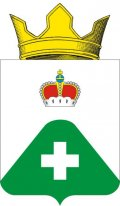 АДМИНИСТРАЦИЯСЕЛЬСКОГО ПОСЕЛЕНИЯ ВЫСОКОВОРАМЕШКОВСКИЙ РАЙОН
ТВЕРСКАЯ ОБЛАСТЬ      П О С Т А Н О В Л Е Н И Е      д. Высоково 20.03. 2020                                                                                                                                       №25    О запрете сжигания сухой травы и мусора на территории населенных пунктов   сельского поселения Высоково     Во исполнение Федерального Закона от 21 декабря 1994 года № 69-ФЗ «О пожарной безопасности»,  на основании Федерального Закона от 16 октября 2003 года № 131-ФЗ «Об общих принципах организации местного самоуправления в Российской Федерации», администрация сельского поселения Высоково  ПОСТАНОВЛЯЕТ:1. Запретить разведение костров, сжигание сухой травы, мусора на придомовых территориях, на предприятиях, на садовых и приусадебных участках,  в лесах, расположенных на территории   сельского поселения Высоково.2. Рекомендовать   руководителям предприятий, организаций, образовательного учреждения, председателю ТСЖ, старостам населенных пунктов сельского поселения Высоково организовать профилактическую и агитационно-разъяснительную работу среди работников, учащихся и населения по вопросам соблюдения пожарной безопасности в пожароопасный период 2020 года.3. Администрации сельского поселения разместить  обращение к гражданам сельского поселения по запрету сжигания  сухой травы и мусора  во всех населенных пунктах на информационных стендах (Приложение 1).           4. Контроль за выполнением настоящего постановления возложить на  заместителя главы администрации сельского поселения Высоково Клопкову М.И.          5.  Настоящее постановление подлежит официальному обнародованию.  6. Постановление вступает в силу с момента его официального обнародования.   Глава сельского поселения Высоково                                                                 Е.В. Смородов